Publicado en Madrid el 30/08/2018 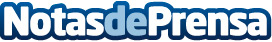 4 tenistas famosos que también destacan en los negociosAquí se echa un vistazo a algunas de las principales empresas propiedad de 4 jugadores famosos que han aplicado su mentalidad de campeones y gran disciplina a invertir exitosamente en otras áreas, logrando imponerse con creces en hazañas empresariales que se asemejan a las que afrontan en la canchaDatos de contacto:Gareth McGrayNota de prensa publicada en: https://www.notasdeprensa.es/4-tenistas-famosos-que-tambien-destacan-en-los Categorias: Internacional Emprendedores Tenis http://www.notasdeprensa.es